ФГБОУ ВПО «Новосибирский государственный педагогический университет»_______________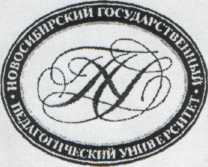 630126, г. Новосибирск, 126, ул. Вилюйская, 28, тел.2681161, 2680164Email nspu@nspu.net. http://www.nspu.netРЕЦЕНЗИЯна  программу для спортивно-оздоровительных групп  по баскетболу образовательной ступени «Начало» и «Результат» муниципального бюджетного образовательного учреждения дополнительного образования детей города Новосибирска «Детско-юношеская спортивная школа №5»Образовательная программа общеразвивающего уровня для групп начальной подготовки по баскетболу разработана группой авторов (тренер – преподаватель первой категории Селянинова М.В., тренер-преподаватель первой категории Белых А.С., тренер-преподаватель второй категории Белобородов Н.В.) на основе программы «Физическое воспитание учащихся 1-11 классов, основанная на одном из видов спорта(баскетбол)», Главным управлением развития общего и среднего образования Минобразования РФ Программа имеет спортивно-оздоровительную направленность и реализуется в модели образовательного процесса на ступенях «Результат» и «Мастерство» (вторая и третья ступени образовательного процесса МБОУДОДДЮСШ №5). Возраст обучающихся 9-16 лет, срок реализации 3 года.Цель программы – создание условий для всестороннего физического развития детей младшего и среднего школьного возраста. Авторами определены задачи образовательного процесса:Содействовать укреплению   здоровья детей.Воспитать стойкий интерес обучающихся к систематическим занятиям спортом в группах отделения баскетбол МБОУДОДДЮСШ №5.Формировать принципы здорового образа жизни.Развивать физические качества детей в соответствии с возрастными особенностями и сенситивными периодами.Обучить основам техники и тактики игры в баскетбол .Обучить основам знаний в области гигиены и самоконтроля.Обеспечить детям безопасность и комфортное вхождение в образовательную среду учреждения, в целях долгосрочного обучения и воспитания в МБОУДОДДСШ №5.Данная программа включает пояснительную записку и три раздела: